Anexa nr. 11la Instrucțiunea privind modul de sistematizare, împachetare, sigilare și transmitere a documentelor (materialelor) și a echipamentului electoral după închiderea secțiilor de votare, aprobată prin hotărârea CEC nr. 1305 /2023    Modelul actului de transmitere-recepționare a documentelor (materialelor) și echipamentului electoral(CECE I – APL I)АСТ             de transmitere-recepționare a documentelor (materialelor) și echipamentului electoralConsiliul electoral al circumscripției electorale ____________________________nr.___________a transmis autorității publice locale___________________________________________________, raionul/municipiul/UTA_______________________, următoarele documente (în original), materiale și echipamentul electoral la  ___________________________, din _____ ______ 20___:                                                                                                                 (alegerile locale)      1. Procesul-verbal privind centralizarea rezultatelor votării la alegerea consilierilor în consiliul orășenesc (municipal), sătesc (comunal) (în total ____ file) împreună cu hotărârea pentru aprobarea acestuia;      2. Procesul-verbal privind centralizarea rezultatelor votării la alegerea primarului orașului (municipiului), satului (comunei) (în total ____ file) împreună cu hotărârea pentru aprobarea acestuia;     3. Hotărârile adoptate de consiliul electoral de nivelul I (în total ____ exemplare) cu documentele anexate (în total _____ file) și cele adoptate de birourile electorale (în total ____ exemplare) cu documentele anexate (în total _____ file);      4. Procesele-verbale ale ședințelor adoptate de consiliul electoral de nivelul I (în total _____ exemplare) cu documentele anexate (în total _____ file) și cele adoptate de birourile electorale (în total ____ exemplare) cu documentele anexate (în total _____ file);      5. Cabine de vot (în total ____ bucăți), cabine de vot pentru persoane cu dizabilități (în total      _____ bucăți), urne de vot staționare: 80 litri (în total _____ bucăți), 45 litri (în total ____ bucăţi), urne de vot mobile (în total _____ bucăți);      6. Alte documente și materiale electorale ___________________________________________________________________________________________________________________________________________________________________________________________________Neconformităţi depistate la recepţionare: ____________________________________________________________________________________________________________________________________________________________________________________________________               A transmis:                                                                                        A recepționat:_______________________                                                           __________________________             (semnătura)                                                                                                          (semnătura)                                                   L.Ș.                                                                                                                          L.Ș._______________________                                                          __________________________(numele, prenumele președintelui/                                                                           (numele, prenumele secretaruluisecretarului Consiliului electoral de nivelul I)                                                                       consiliului local)    „_____” ___________________ 20___                (data întocmirii actului)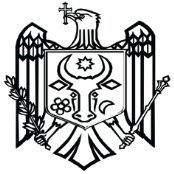 COMISIA ELECTORALĂ CENTRALĂ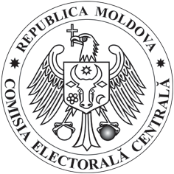 __________________________(tipul scrutinului) ____ _____________ 20____CONSILIUL ELECTORAL AL CIRCUMSCRIPȚIEI ELECTORALE __________________________ nr. ________                                                  (denumirea consiliului)CONSILIUL ELECTORAL AL CIRCUMSCRIPȚIEI ELECTORALE __________________________ nr. ________                                                  (denumirea consiliului)CONSILIUL ELECTORAL AL CIRCUMSCRIPȚIEI ELECTORALE __________________________ nr. ________                                                  (denumirea consiliului)